Arbeitsanleitung Steckbrief 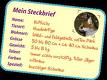 Steckbriefe waren ursprünglich Aushänge von gesuchten Personen. Heute werden auch Steckbriefe über Tiere, Pflanzen oder Gegenstände angefertigt. Sie sollten gut lesbar sein und viele wichtige Informationen enthalten.Gehe bei der Erstellung eines Steckbriefes wie folgt vor:1. Verwende für deinen Steckbrief ein unliniertes A4-Blatt. 2. Schreibe in Großbuchstaben die Überschrift „STECKBRIEF“.3. Notiere darunter farbig und in Druckbuchstaben, welche Person, welches Tier oder welcher Gegenstand gesucht wird.4. Zeichne am rechten oberen Blattrand ein Kästchen, in welches du das Bild des Gesuchten hinein zeichnest oder klebst.5. Finde nun passende Oberbegriffe (=Kriterien). Diese sollten die gesuchte Person näher beschreiben (z.B. Alter, Größe, Haarfarbe, Statur, Besonderheiten, Kleidung…). Bei Tieren und Gegenständen musst du natürlich andere Oberbegriffe finden (z.B. Lebensraum, Nahrung, Fortpflanzung, Größe, Aussehen…). Schreibe die Oberbegriffe in Druckbuchstaben auf und hebe sie einheitlich hervor (z.B. farbig oder durch Unterstreichung). Achte auf die passende Anordnung und nutze das gesamte Blatt.6. Notiere zu jedem Oberbegriff stichwortartig die passenden Informationen. Schreibe auch hier in Druckbuchstaben.7. Überprüfe deinen Steckbrief noch einmal auf Sauberkeit und Vollständigkeit.Gutes Gelingen!Arbeitsanleitung Steckbrief Steckbriefe waren ursprünglich Aushänge von gesuchten Personen. Heute werden auch Steckbriefe über Tiere, Pflanzen oder Gegenstände anfertigen. Sie sollten gut lesbar sein und viele wichtige Informationen enthalten. 

Gehe bei der Erstellung eines Steckbriefes wie folgt vor:1. Verwende für deinen Steckbrief ein unliniertes A4-Blatt. 2. Schreibe in Großbuchstaben die Überschrift „STECKBRIEF“.3. Notiere darunter farbig und in Druckbuchstaben, welche Person, welches Tier oder welcher Gegenstand gesucht wird.4. Zeichne am rechten oberen Blattrand ein Kästchen, in welches du das Bild des Gesuchten hinein zeichnest oder klebst.5. Finde nun passende Oberbegriffe (=Kriterien). Diese sollten die gesuchte Person näher beschreiben (z.B. Alter, Größe, Haarfarbe, Statur, Besonderheiten, Kleidung…). Bei Tieren und Gegenständen musst du natürlich andere Oberbegriffe finden (z.B. Lebensraum, Nahrung, Fortpflanzung, Größe, Aussehen…). Schreibe die Oberbegriffe in Druckbuchstaben auf und hebe sie einheitlich hervor (z.B. farbig oder durch Unterstreichung). Achte auf die passende Anordnung und nutze das gesamte Blatt.6. Notiere zu jedem Oberbegriff stichwortartig die passenden Informationen. Schreibe auch hier in Druckbuchstaben.7. Überprüfe deinen Steckbrief noch einmal auf Sauberkeit und Vollständigkeit.Gutes Gelingen!